ErasmusMy name is Petr Stefek.I am from Czech Republic and I live in small village Dolni Lomna.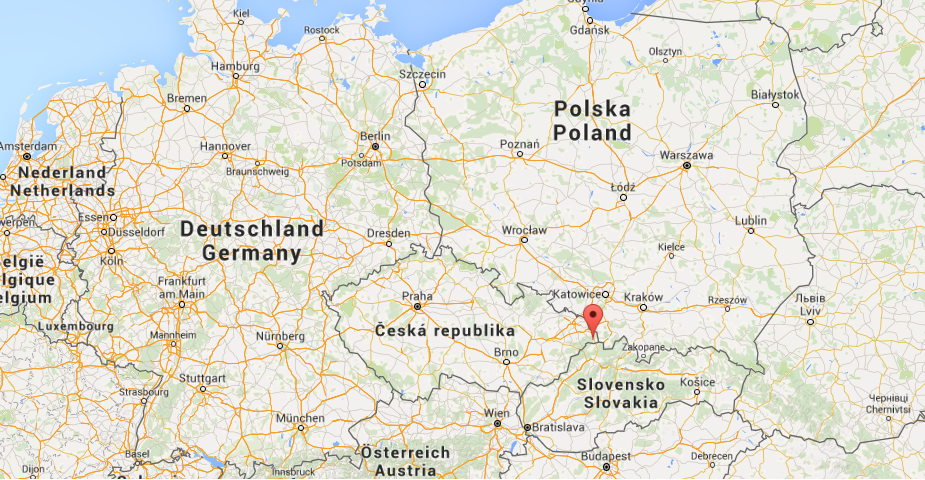 My favourite hobby is cykling and grow vegetables in our greenhouse.I like good film and beautiful nature